OPTION 1 - BUFFETBuffet Choice 1Buffet $39 per personAntipasto platter for each table(Including dips, cheeses, salami, olives, semi dried tomato, feta and more)***Selection of fresh breadsCold meat platters (Chicken, ham, beef, turkey)Garden saladRoast potato, spinach & bacon with light garlic mayonnaiseSweet potato, rocket, sour cream and semi-dried tomatoesCondiments, dressings and sauces***Assorted dessert platterFreshly brewed coffee and teaBuffet Choice 2$42.00 per personSelection of fresh breads***Roasted pork or lambHome style roasted chickenRoasted pumpkin and potatoMedley roast vegetablesChef’s selection of salads, condiments and gravies***Assorted dessert platterFreshly brewed coffee and teaBuffet Choice 3$48.50 per personChef’s selection soup served with crusty roll***Herbed fillet of beef with shiraz jus and creamed leekHerb and garlic chat potatoesMedley roast vegetablesChef’s selection of gourmet salads and condiments***Assorted dessert platters ofVanilla cheesecakeBanana cakeHazelnut twistsPortuguese tartsChocolate profiterolesFreshly brewed coffee, tea and chocolatesOPTION 2 – SET MENUSSilver SelectionsSit Down Menu Alternate ServeTwo Courses    $42Three Courses $48Add ½ hr of Chef Selected Canapés $ 8.90MenuFreshly baked bread rollsEntrées (please select two)Braised lamb and vegetable soupPumpkin soupRocket, chickpea and preserved lemon salad on dukkah lamb slicesSmoked chicken with fetta, green peas, mint, baby spinach and garlic confitMains (please select two)Chicken breast supreme with apple box smoked cheddar with vermouth creamRed wine braised slow cooked lamb shanks with soft root vegetablesEye fillet steak cooked medium with grilled field mushroom and pinot noir jusBeer battered flathead fillets with homemade tartar and lemon wedgesKing pork cutlet with cider glaze and granny smith compoteOven baked Tasmanian salmon fillet with citrus oil and creamed leekAll main meals served withGarlic roasted chat potatoesMedley of roasted vegetablesGarden salad with balsamic vinaigretteDessert (please select two)Lemon and lime tart with double cream and cinnamon sugarPecan pie with butterscotch sauce and creamApple tart with brandy custard and ice creamSticky date pudding with butterscotch sauce and ice creamChocolate tart with little berry gardenFreshly brewed coffee and teaSpecial dietary requirements can be accommodated in each menu with prior notice.Golden GastronomySit Down Menu Alternate ServeTwo Courses    $45Three Courses $52Add ½ hr of Chef Selected Canapés $ 8.90MenuFreshly baked bread rollsEntrée (please select two)Chicken and vegetable soupPotato and bacon soupSalt and pepper squid on a light green saladSmoked salmon wrapped around a dome of warm Nadine potato salad with chervil hollandaise .Rocket, chickpea and preserved lemon salad on dukkah lamb slicesSmoked chicken with fetta, green peas, mint, baby spinach and garlic confitGreek salad topped with grilled bacon and parmesan aioliDuo of Sliders: 1 chilli chicken with mayonnaise, cheddar and rocket and 1 wagyu beef with provolone bush chutneyMain (please select two)Grilled chicken breast supreme with apple box smoked cheddarwith vermouth cream white wine sauceEye fillet with grilled asparagus spears medium with a red wine jusSlow cooked lamb shanks served with a rosemary gravy reductionGrilled Tasmanian salmon fillet with a Greek salsa and rocket pesto dressingWagyu rump steak cooked medium with a mushroom sauceMarket fresh fish grilled and served with fresh salsa verdeHerbed risotto with toasted pine nuts, sundried tomato and spinach, green herb paste and Persian fetaAll main meals served withGarlic roasted chat potatoesRoast medley of vegetablesGarden salad with balsamic vinaigretteDessert (please select two)3 citrus tart with honeyed mascarpone with apple & grape freezeLittle mars bar cheesecake, chocolate puddle, raspberry granite, pressed cashew fondantPecan pie with butterscotch sauce and double creamChocolate tart with little berry gardenSticky date pudding with butterscotch sauce and pistachio gelatiFrench apple tart with musk anglaise, shaved glabia and violet roundsLemon semi freddo with vanilla bean roundelFreshly brewed coffee, tea and chocolatesSpecial dietary requirements can be accommodated in each menu with prior notice.Beverage PackagesAs a guideline to help you planning your event, we offer a choice of charging onconsumption or a beverage package.Consumption BasisThis is based on a dollar amount set by you. We recommend you start at $20.00 per person. To extend your limit you will require a credit card or cash. We do not allow for accounts to be paid after the event.

Beverage PackagesStandard PackageHouse collection of wines: Cabernet Merlot, Sauvignon Blanc, Chardonnay and Sparkling WineJames Boag Light, Pure Blonde and Carlton DraughtSoft drink and juices2 hours - $ 25.00 per person3 hours - $ 29.00 per person4 hours - $ 33.00 per personPremium PackageHouse collection of wines: Cabernet Merlot, Sauvignon Blanc, Chardonnay and Sparkling WinePure Blonde, Crown Lager, Corona and James Boag Premium LiteSoft drink and juices2 hours - $ 29.00 per person3 hours - $ 33.00 per person4 hours - $ 37.00 per personDeluxe PackageHouse collection of wines: Cabernet Merlot, Shiraz, Sauvignon Blanc, Chardonnay and Sparkling WinePure Blonde, Crown Lager, Corona and James Boag Premium LiteSpirits – Jim Beam, Smirnoff Vodka, Gordon’s Gin, Bundaberg Rum, Bacardi White rum andJohnny Walker RedSoft drink and juices2 hours - $ 33.00 per person3 hours - $ 37.00 per person4 hours - $ 41.00 per personPrices are fully inclusive of GSTPlease Note: All staff have been trained in the responsible service of alcohol.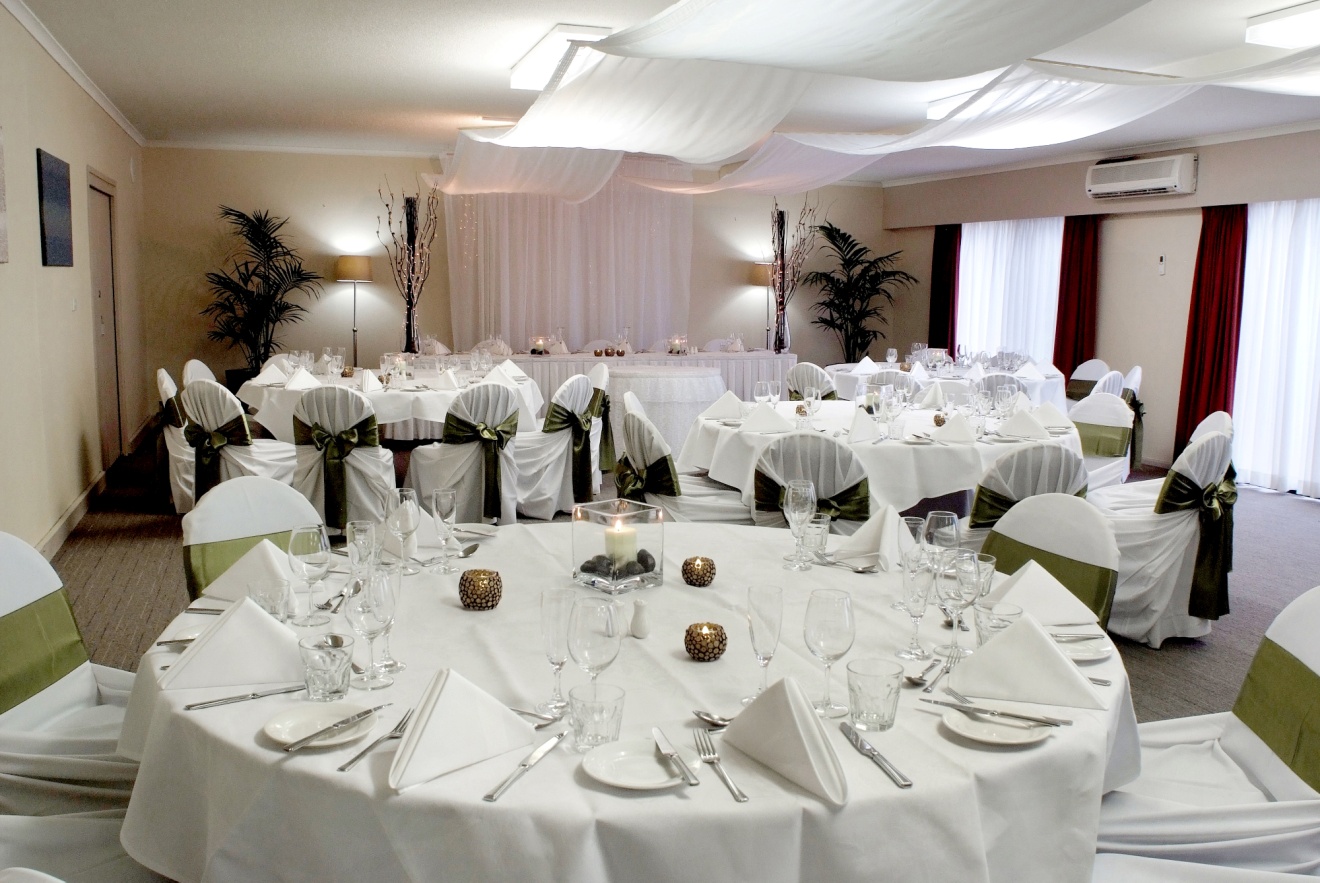 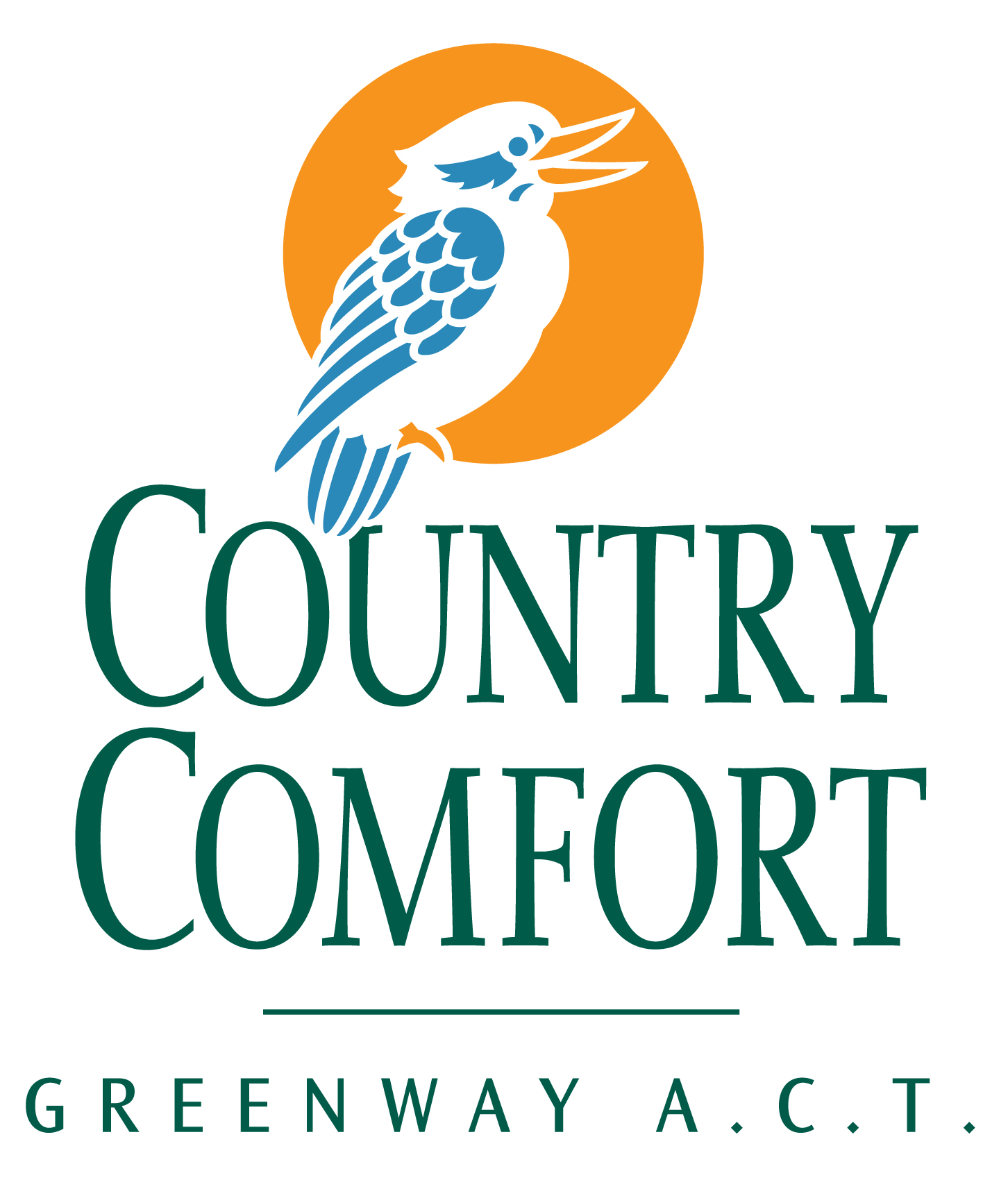 